Подпись представителя команды                                                Подпись представителя команды                                   ______________________   (_______________________ )      ______________________   (____________________ )Судья          _______________________________________________________________________________________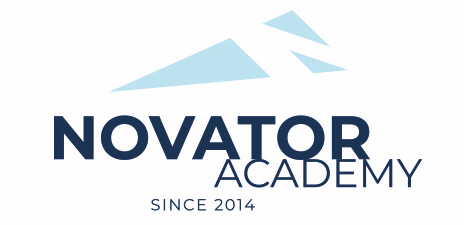 ПРОТОКОЛ  № 120Воз. категория  2011Стадион:    «Манеж стадиона Арена Химки»	«18» Января 2021 г.   00:00      16Футбольное Дело Тверь 10№ФИОСтМячиКарт№ФИОСтМячиКарт111Воробьев Иван2Кисель Матвей3Корольков Дмитрий4Сергеев Федор5Тимофеев Егор6Тимофеев Никита7Якушев Кирилл8Яцун ГеоргийОфициальные представители командОфициальные представители командОфициальные представители командОфициальные представители командОфициальные представители командОфициальные представители командОфициальные представители командОфициальные представители командОфициальные представители командОфициальные представители команд№ФИОДолжностьДолжностьДолжность№ФИОДолжностьДолжностьДолжность1.тренертренертренерИгнатьев Артемтренертренертренер2